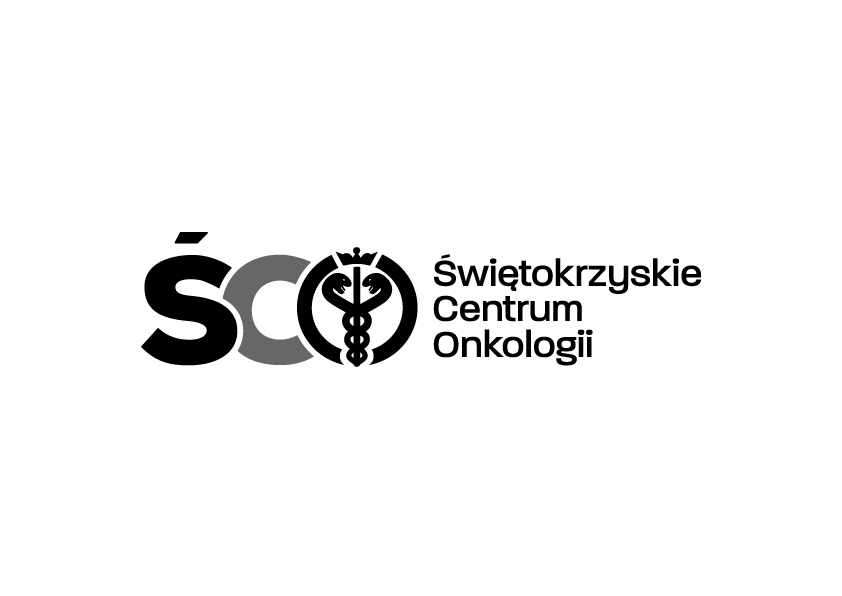 Adres: ul. Artwińskiego 3C, 25-734 Kielce; Dział Zamówień Publicznychtel.: (0-41) 36-74-474;   https://platformazakupowa.pl/pn/onkol_kielce          Kielce dn. 16.04.2024 r.ZAWIADOMIENIE  O WYBORZE NAJKORZYSTNIEJSZEJ OFERTYIZP.2411.102.2024.MMO – Zakup wraz z dostawą tkanin dla Szwalni Świętokrzyskiego Centrum Onkologii. Biorąc pod uwagę warunki przedstawione w ofertach wybrano ofertę najkorzystniejszą na podstawie kryteriów określonych w Zapytaniu Ofertowym:Ofertę nr 2 Firmy: WEKTOR BIS Sp z o.o.ul. Ogrodowa 7 D,26-065 Piekoszów, z ceną brutto: 28 905,00 zł.Dyrekcja Świętokrzyskiego Centrum Onkologii w Kielcach wyznacza termin podpisania umowy na dzień  22.05.2024 r.  Dziękujemy za złożenie oferty.Umowa zostanie do Państwa wysłana pocztą.Z poważaniem                                                                                                                      Z-ca Dyrektora ds. Prawno-Inwestycyjnych                                                                                                                                           Krzysztof Falana